Infrastructure Properties and PlanningRotational Assignment Program AgreementSection 1: Special Assignment DescriptionSection 2: Expectations
This section is to be completed during a meeting held with the participant, host supervisor, and home supervisor prior to the rotational assignment start date. During the meeting, Section 1 is reviewed and edited to fit individual interests. Specific expectations of outcomes, experiences, and learnings can be noted below. Signatures:
Section 3: Periodic Check-Ins
The participant, host supervisor, and home supervisor should check-in periodically throughout the rotational assignment. The following section helps to document the check-ins and ensure success of the rotational experience. 
Section 4: De-Brief
After the rotational assignment is completed, the participant, host supervisor, and home supervisor should meet to discuss learnings, opportunities for improvement, and other topics of interest. Section 5: RAP evaluation Please share any comments/suggestions for improving future rotational assignments below. Section 6: Next Steps: Participant and home supervisor will determine how the skills learned during the rotation will be utilized Please return a copy of the completed agreement to: IPP Human Resources at 124 Humphreys Service BuildingParticipant: Assignment Job Title: Home Supervisor: Host Supervisor:Home Department: Host Department: Assignment Start Date: Assignment End Date: Funding Arrangement: Assignment Compensation: Qualifications Required: (skill set needed to participate in rotation)Participant ExpectationsHost Supervisor ExpectationsHome Supervisor ExpectationsParticipant SignatureHost Supervisor SignatureHome Supervisor SignatureDateAttendeesCommentsNext StepsParticipant CommentsHost Supervisor CommentsHome Supervisor CommentsParticipant CommentsHost Supervisor CommentsHome Supervisor CommentsParticipant: Home Supervisor: 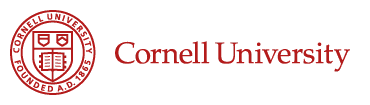 